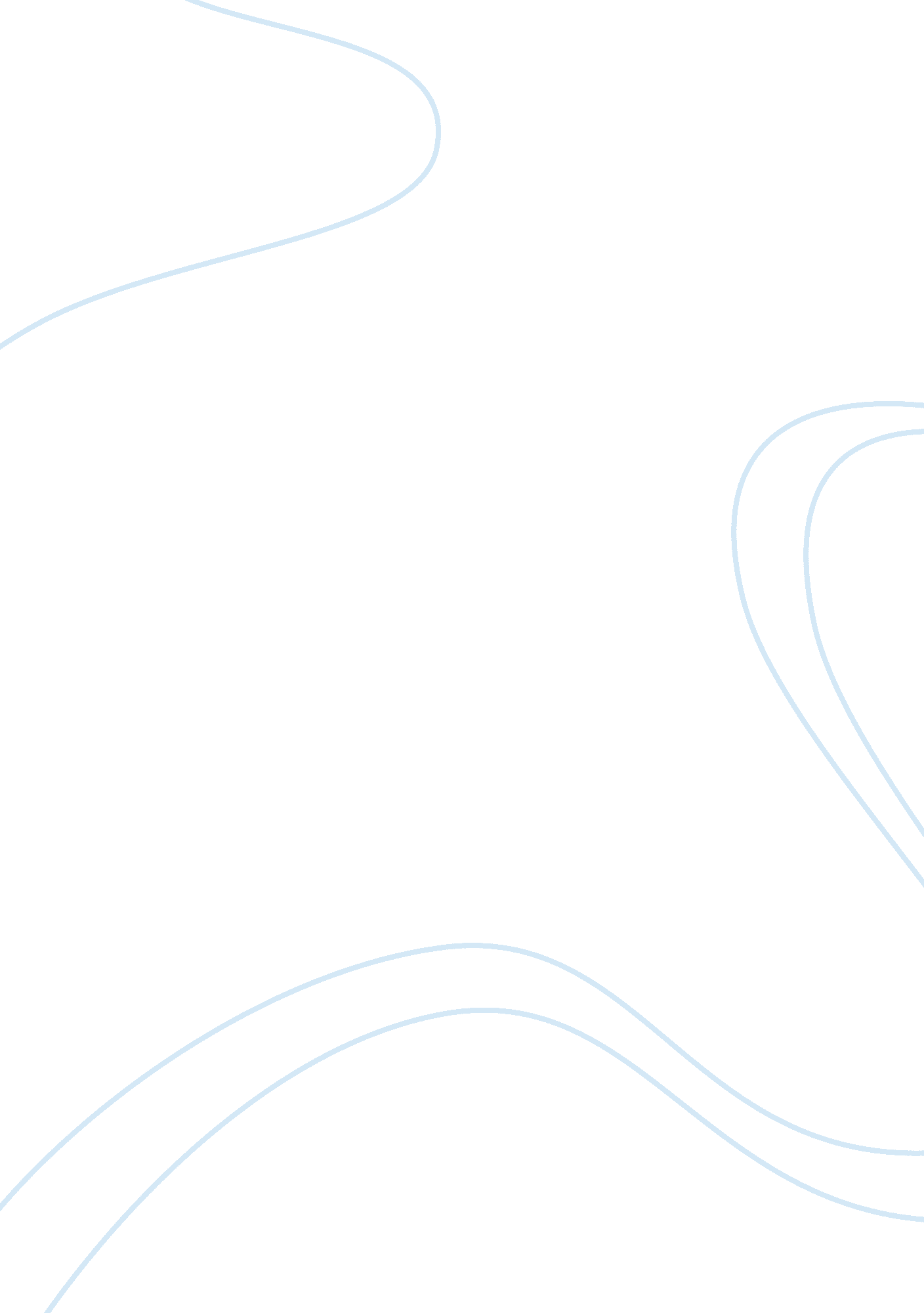 The five people you meet in heaven by albom mitchLiterature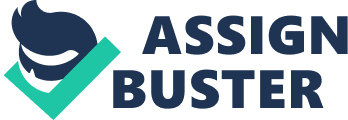 ﻿Themes 
In the novel “ The Five People you meet in Heaven” written by Albom Mitch is an interesting story revolving around the character Eddie who died and went to heaven (Albom 14). Basically, the story provides a reflection and accounts of events that transpired when he was in heaven. In the story, the major themes hence include: Everything occurs for a reason, forgiveness, and the power of love. 
In the novel, everything is depicted to occur with a reason. The novel insists that there are no random happenings. A good example in the novel is how Eddie died. The events that transpired leading to his death were interconnected. For instance, if his ball had not strayed to the street, then he would not have been knocked by the Blue man’s car (Albom 16). 
In addition, forgiveness is another themes depicted in the story. Eddie had turned out to be an angry man and blamed it to his father. Even after his father’s death, he hated him more. While in heaven, it was Marguerite that helps him forgive his past mistakes and release the anger (Albom 134). 
Another theme depicted in the novel is the power of love. Marguerite loves Eddie even after death. In addition, while in Heaven, Eddie is taken through a number of weddings. Marguerite assures Eddie about her love post death (Albom 154). 
All in all, the novel is an interesting story about the life of Eddie in heaven and on earth and provides an account of some of the events before and after life which he encounters. Based on the above essay, it is evident that the three major themes that can be deduced from the novel are: forgiveness, power of love and everything happens for a reason. 
Examples of different tones in the novel 
Works Cited 